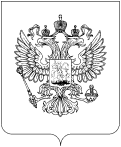 РОСКОМНАДЗОРУПРАВЛЕНИЕ ФЕДЕРАЛЬНОЙ СЛУЖБЫ ПО НАДЗОРУ В СФЕРЕ СВЯЗИ, ИНФОРМАЦИОННЫХ ТЕХНОЛОГИЙ И МАССОВЫХ КОММУНИКАЦИЙ ПО СИБИРСКОМУ ФЕДЕРАЛЬНОМУ ОКРУГУ     ПРИКАЗОб утверждении плана Управления Федеральной службы по надзору в сфере связи, информационных технологий и массовых коммуникаций по Сибирскому федеральному округу по противодействию коррупции на 2021 – 2024 годыВ целях реализации Указа Президента Российской Федерации от 16 августа 2021 года № 478 «О Национальном плане противодействия коррупции на 2021-2024 годы», в соответствии с приказом Роскомнадзора от 04.02.2022 № 29 «Об утверждении Плана Федеральной службы по надзору в сфере связи, информационных технологий и массовых коммуникаций по противодействию коррупции на 2021-2024 годы», п р и к а з ы в а ю:Утвердить План Управления Федеральной службы по надзору в сфере связи, информационных технологий и массовых коммуникаций по Сибирскому федеральному округу по противодействию коррупции на 2021 – 2024 годы (далее – План) согласно приложению.Заместителям руководителя Управления и начальникам отделов Управления обеспечить выполнение Плана в пределах своей компетенции.Признать утратившим силу приказ Управления от 22.10.2021 № 235 «Об утверждении плана Управления Федеральной службы по надзору в сфере связи, информационных технологий и массовых коммуникаций по Сибирскому федеральному округу по противодействию коррупции на 2021 – 2024 годы».Контроль за исполнением настоящего приказа оставляю за собой.Врио руководителя                                                                       К.А. Калашникова_____01.03.2022__________г. Новосибирск№_______68_____________